COMISARIA DE LA POLICIA PREVENTIVA MUNICIPAL DE SAN PEDRO TLAQUEPAQUE.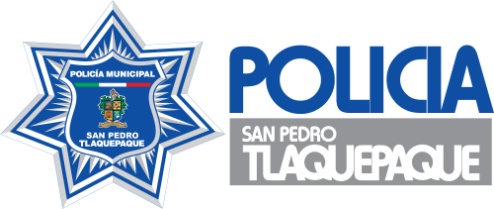                                          DIRECCION OPERATIVA                                                                02 de Febrero del 2017                                                                      OFICIO: 392/2017ASUNTO: Informe Para Transparencia.C. LIC. GUSTAVO ADOLFO JIMENEZ MOYACOMISARIO DE LA POLICIA PREVENTIVA MUNICIPAL DE  SAN PEDRO TLAQUEPAQUE, JALISCOP R E S E N T EPor medio del presente, remito a usted informe de para Transparencia en Materia de Seguridad Publica, correspondiente al mes de ENERO  del 2017, en los siguientes términos:INFORME MENSUAL PARA TRANSPARENCIASin otro particular por el momento quedo a sus superiores órdenes para lo que a bien tenga ordenar.ATENTAMENTE “2017, AÑO DEL CENTENARIO DE LA PROMULGACION DE LA CONSTITUCION POLITICA DE LOS ESTADOS UNIDOS MEXICANOS, DE LA CONSTITUCION POLITICA DEL ESTADO  LIBRE Y SOBERANO DE JALISCO Y DEL NATALICIO DE JUAN RULFO”.OFICIAL. JOSE ALFREDO FELIX OSORIO, DIRECTOR OPERATIVO DE LA POLICIA PREVENTIVA MUNICIPAL DE SAN PEDRO TLAQUEPAQUE. C.C.P. LIC. YADIRA ALEXANDRA PARTIDA GOMEZ.  DIRECTORA DE VINCULACION CIUDADANA. ………………PTE.C.C.P. ARCHIVOJAFO/IAGE/lyvdVIGILANCIAS A EVENTOS Y  EN ACTIVIDADES DIVERSASVIGILANCIAS A EVENTOS Y  EN ACTIVIDADES DIVERSASVIGILANCIAS A EVENTOS Y  EN ACTIVIDADES DIVERSASVÍA RECREATIVAEL DÍA 01 DE ENERO DEL 2017.SE BRINDO SEGURIDAD.RECORRIDO DE NIÑOS PASTORES POR EL PUEBLO Y BAILE TEMPLO DE SAN JOSÉ DE TATEPOSCOCOL. SAN JOSÉ DE TATEPOSCO, EL DÍA 01 DE ENERO DEL 2017, 21:00 A LAS 13:00 HORAS. SE BRINDO APOYO DE VIGILANCIA CON 13 ELEMENTOS EN CONJUNTO CON PERSONAL SALIENTE Y EN COLABORACIÓN CON LOS DIFERENTES SECTORES, CON UNA ASISTENCIA DE APROXIMADAMENTE 2500 PERSONAS, SIN NINGUNA NOVEDAD DE RELEVANCIA QUE MANIFESTAR. CLAUSURA TRADICIONAL PASTORELA COL. SAN JOSÉ DE TATEPOSCO, 01 ENERO 2017, 19:00 HRS. SE BRINDO APOYO DE VIGILANCIA CON 13 ELEMENTOS EN CONJUNTO CON PERSONAL SALIENTE Y EN COLABORACIÓN CON LOS DIFERENTES SECTORES, CON UNA ASISTENCIA DE APROXIMADAMENTE 2500 PERSONAS, SIN NINGUNA NOVEDAD DE RELEVANCIA QUE MANIFESTAR.“FESTEJOS DEL DÍA DE REYES”COL. LAS HUERTAS 08 ENERO 2017.SE BRINDO VIGILANCIA, ASISTIENDO AL EVENTO UN APROXIMADO DE 400 PERSONAS LLEGANDO A TÉRMINO SIN NOVEDAD DE RELEVANCIA QUE MANIFESTAR. ENTREGA DE TITULO DE PROPIEDAD PRESIDENCIA MUNICIPAL, 17 ENERO 2017.SE PROPORCIONO VIGILANCIA DURANTE EL EVENTO EL CUAL CONTO CON LA PRESENCIA DE LA PRESIDENTA MUNICIPAL Y APROXIMADAMENTE 50 PERSONAS, SIN NINGUNA NOVEDAD DE RELEVANCIA QUE MANIFESTAR. CEREMONIA PUBLICA DE DESTRUCCIÓN DE ARMAMENTO PLAZA LIBERACIÓN DEL MUNICIPIO DE GUADALAJARA JALISCO, 17 ENERO 2017. SE CUMPLIÓ CON LA VIGILANCIA, SIN NINGUNA NOVEDAD DE RELEVANCIA QUE MANIFESTAR. FIESTAS PATRONALES DE SAN SEBASTIANITO PLAZA PRINCIPAL DE LA LOCALIDAD, CALLE HIDALGO Y PINO SUAREZ, 20 AL 29 DE ENERO 2017. SE ESTABLECIERON PARA EL OPERATIVO, LOS DÍAS 20. 21 Y 22 ASÍ COMO LOS DÍAS 27, 28 Y 29 A (30) ELEMENTOS PIE A TIERRA Y 02 UNIDADES, BAJO LA SUPERVISIÓN DE LOS ENCARGADOS RESPONSABLES DEL EVENTO, PARA LOS DÍAS 23, 24 Y 5 A (06) ELEMENTOS PIE A TIERRA Y (1) UNIDAD, CON COMUNICACIÓN DIRECTA. CON UNA AFLUENCIA APROXIMADA DE 800 PERSONAS DANDO TERMINO AL EVENTO SIN NINGUNA NOVEDAD DE RELEVANCIA QUE MANIFESTAR. FIESTAS PATRONALES DE SANTA ANITA PLAZA PRINCIPAL DE LA LOCALIDAD, COLON Y RAMÓN CORONA, 22 ENERO AL 02 DE FEBRERO 2017.SE IMPLEMENTO OPERATIVO CON UN TOTAL DE 40 ELEMENTOS, DANDO TÉRMINO SIN NINGUNA NOVEDAD DE RELEVANCIA QUE MANIFESTAR. “ACTIVA TU BARRIO”CALLE EUCALIPTO Y AZALEAS EN LA COLONIA VALLE VERDE, 21 ENERO 2017, 09:30 HRS.SE BRINDO VIGILANCIA EN LA CARAVANA DEPORTIVA, SIN NINGUNA NOVEDAD DE RELEVANCIA QUE MANIFESTAR. XXVIII GENERACIÓN DE PRIMARIA Y TERCERA GENERACIÓN DE PROGRAMAS HOMOLOGADOS CENTRO CULTURAL EL REFUGIO, COLONIA SAN PEDRO TLAQUEPAQUE. SE CONTO CON UN APROXIMADO DE 600 ALUMNOS DE DIFERENTES PLANTELES EDUCATIVOS DEL MUNICIPIO DE SAN PEDRO TLAQUEPAQUE. RECUPERACIÓN DE LA UNIDAD UNIDAD DEPORTIVA “LA MICAELITA”, 29 ENERO 2017, 09:00 HRS.SE PRESTO VIGILANCIA CON LA PARTICIPACIÓN DE APROXIMADAMENTE 80 PERSONAS, SIN NINGUNA RELEVANCIA QUE MANIFESTAR. VIGILANCIAS  ESPECIALES EN  DIVERSAS COLONIASVIGILANCIAS  ESPECIALES EN  DIVERSAS COLONIASDENUNCIAS ANÓNIMASFUERON VERIFICADAS Y SE EXHORTO AL PERSONAL PARA QUE CONTINÚEN PENDIENTES EN LAS INMEDIACIONES DE LOS DOMICILIOS QUE SE REPORTEN.VIGILANCIA EN LA ZONA CENTRO.SE REFORZÓ LA VIGILANCIA EN LA ZONA CENTRO DE LA CIUDAD, TANTO CON PATRULLAS PERTENECIENTES AL SECTOR UNO, COMO DE LA POLICÍA TURÍSTICA, ESTABLECIENDO RECORRIDOS NOCTURNOS CON PERSONAL PIE A TIERRA EN EL PRIMER CUADRO, REGISTRÁNDOSE LA DETENCIÓN DE 8 PERSONAS POR DIFERENTES MOTIVOS.VIGILANCIA EN LAS COLONIAS: LOS ALTOS, JARDINES DE LA PAZ ORIENTE, RESIDENCIAL LA SOLEDAD, PARQUES DE TLAQUEPAQUE, SAN PEDRITO, EL TAPATÍO PRIMERA SECCIÓN, EL TAPATÍO SEGUNDA SECCIÓN, HACIENDAS DE VIDRIO, LAS HUERTAS, POTRERO EL SAUZ, CANAL 58, LAS JUNTAS, VALLE VERDE, LA ROMITA, PASEOS DEL PRADO, FOVISSSTE MIRAVALLE, CERRO DEL CUATRO, EL VERGEL, LAS JUNTAS, LAS JUNTITAS, MIRAVALLE, FRACCIONAMIENTO VILLA FONTANA, BALCONES DE SANTA MARÍA, EL MANTE, BUENOS AIRES, NUEVA SANTA MARÍA, FRACCIONAMIENTO PARQUES COLON, FRANCISCO I. MADERO, RESIDENCIAL EL TESORO, MIRADOR EL TESORO, PARQUES DE SANTA MARÍA, PONCIANO ARRIAGA, FRACCIONAMIENTO REVOLUCIÓN, EL ÁLAMO, PRIMERO CUADRO, SE ESTABLECIERON CONSIGNAS ESPECÍFICAS Y  DE ACUERDO A LA PROBLEMÁTICA PARTICULAR DE CADA COLONIA PARA QUE LAS PATRULLAS ASIGNADAS  A LOS RECORRIDOS DE VIGILANCIA EN TODOS LOS SECTORES OPERATIVOS, EFECTÚEN PATRULLAJES CONTINUOS CON EL OBJETIVO DE INHIBIR LA COMISIÓN DE FALTAS ADMINISTRATIVAS Y DELITOS.VIGILANCIAS  ESPECIALES EN PLANTELES EDUCATIVOSVIGILANCIAS  ESPECIALES EN PLANTELES EDUCATIVOSMODULO TLAQUEPAQUE UDG, ESCUELA SECUNDARIA TÉCNICA 120, PREPARATORIA NO. 6, ESCUELA SECUNDARIA GENERAL NO.98, ESCUELA SECUNDARIA MIXTA 3, PREPARATORIA NO. 13, PREPARATORIA REGIONAL SANTA ANITA.CONFORME A LOS DIVERSOS PROBLEMAS QUE AUTORIDADES ESCOLARES HAN DADO A CONOCER A ÉSTA COMISARIA, SE INSTRUMENTARON DISPOSITIVOS DE SEGURIDAD EN LOS HORARIOS DE INGRESO Y SALIDA DE LOS ESTUDIANTES, PARA GARANTIZAR LA SEGURIDAD DE LOS ESTUDIANTES, ADEMÁS DE INHIBIR LA COMISIÓN DE DELITOS QUE AFECTE A LOS PLANTELES EDUCATIVOS Y COMUNIDAD ESCOLAR.VIGILANCIAS Y SEGURIDAD EN FESTIVIDADES RELIGIOSASVIGILANCIAS Y SEGURIDAD EN FESTIVIDADES RELIGIOSASPARROQUIA SANTA MARÍA MADRE Y REYNA DE LA PAZ, PLAZA PRINCIPAL DE LA DELEGACIÓN SANTA ANITA.SE PROPORCIONO VIGILANCIA DE MANERA CONTINUA DURANTE EL PERIODO DE LAS FIESTAS, ASÍ MISMO SE ENTREVISTO CON LOS ORGANIZADORES DE LOS EVENTOS.  ACCIONES DE COORDINACIÓNACCIONES DE COORDINACIÓNLA DIRECCIÓN DE  VINCULACIÓN CIUDADANA DE ÉSTA COMISARIA, LLEVO A CABO REUNIONES VECINALES EN LAS SIGUIENTES COLONIAS:  BOSQUES DE SAN MARTIN, ÁLVARO OBREGÓN, POTRERO EL SAUZ, RESIDENCIAL EL TAPATÍO, LOMAS DEL CUATRO, LA CATRA, RESIDENCIAL EL TESORO, MIRADOR EL TESORO, FRANCISCO I. MADERO, CON BASE EN LAS REUNIONES ORGANIZADAS POR LA DIRECCIÓN DE VINCULACIÓN CIUDADANA DE ÉSTA COMISARIA, EN COORDINACIÓN CON LOS DIVERSOS SECTORES OPERATIVOS SE ATENDIÓ LA PROBLEMÁTICA  QUE MANIFIESTAN LOS CIUDADANOS, LO QUE PERMITIÓ TOMAR ACCIONES IMPLEMENTANDO OPERATIVOS PARA EVITAR LA COMISIÓN DE FALTAS ADMINISTRATIVAS Y DELITOS.VIGILANCIA EN CONJUNTO CON PERSONAL DE TIANGUIS Y ESPACIOS LIBRESSE PRESTA VIGILANCIA SIN NINGUNA NOVEDAD DE RELEVANCIA QUE MANIFESTAR. ACCIONES PERMANENTESACCIONES PERMANENTESMEDIANTE RECORRIDOS PIE A TIERRA SE VIGILA LAS CALLES DE LA ZONA CENTRO,  DE ESTE MUNICIPIOCON EL GRUPO DENOMINADO POLICÍA TURÍSTICA SE VIGILAN TODOS LOS ESTABLECIMIENTOS, PEATONES VEHÍCULOS QUE SE ENCUENTRAN EN EL PRIMER CUADRO, HACIENDO RECORRIDOS MÁS CONSTANTES EN DÍAS DE MAYOR CONCURRENCIA EN LA ZONA DEL PARIÁN,  DEL MUNICIPIO DE SAN PEDRO TLAQUEPAQUE  JALISCO.VIGILANCIA PREPARATORIA NO. 16SE MANTIENEN OPERATIVOS DE VIGILANCIA SOBRE LAS CONFLUENCIAS DE LA PREPARATORIA 16 DIARIAMENTE, CON LA UNIDAD DEL ÁREA, PERSONAL MOTORIZADO, Y SU SERVIDOR, REFORZANDO PRIMORDIALMENTE A LA ENTRADA Y LA SALIDA DE LOS ALUMNOS. TURNOS DIURNOS Y NOCTURNOS CON LA FINALIDAD DE DISMINUIR LOS ÍNDICES DELICTIVOS DE ESTE SECTOR, SE IMPLEMENTARON DIVERSOS OPERATIVOS ESPECIALES COORDINADOS POR UN SERVIDOR EN CONJUNTO DE LOS OFICIALES QUE ABORDAN LAS UNIDADES DE CADA ÁREA, SOBRE LOS PUNTOS CONFLICTIVOS QUE TIENEN POR CONSIGNA DE CADA COLONIA.VIGILANCIA DE PLANTELES EDUCATIVOS, TANTO DE LA SECRETARIA DE EDUCACIÓN PÚBLICA COMO DE LA UNIVERSIDAD DE GUADALAJARA, QUE SE ENCUENTRAN DENTRO DEL MUNICIPIO.EN PLANTELES EDUCATIVOS, SE INCREMENTO LA VIGILANCIA DANDO RECORRIDOS EN LAS PERIFERIAS DE LOS PLANTELES  ASÍ COMO RECORRIDOS NOCTURNOS CON LA FINALIDAD DE EVITAR CUALQUIER ACTO ILÍCITO O VANDALISMO SOBRE DICHOS PLANTELES, HASTA EL MOMENTO NO SE HA REPORTADO NINGUNA INCIDENCIA EN PLANTELES EDUCATIVOS CONTINUANDO CON LA CITADA VIGILANCIA. VIGILANCIA EN LAS VÍAS RÁPIDAS INHIBIR EL ROBO A VEHÍCULOS DE CARGA PESADA, EN PERIFÉRICO, CARRETERA CHÁPALA, LÁZARO CÁRDENAS Y LIBRE A ZAPOTLANEJO. COMO ORDEN VERBAL SE TIENE COMO CONSIGNA PROPORCIONAR VIGILANCIA EN LOS BANCOS Y TIENDAS DEPARTAMENTALES LAS CUALES SE ENCUENTRAN EN ZONA CENTRO. SIN NINGUNA RELEVANCIA QUE MANIFESTAR. ACCIONES Y APOYO, COLABORACIÓN CON AUTORIDADES JUDICIALES Y MINISTERIALESACCIONES Y APOYO, COLABORACIÓN CON AUTORIDADES JUDICIALES Y MINISTERIALESPROTOCOLO “ALBA”, DILIGENCIAS, SEGURIDAD Y AUXILIO, CEDULAS DE CITACIÓN, BÚSQUEDA Y LOCALIZACIÓN, NOTIFICACIÓN, CARPETAS DE INVESTIGACIÓN, SE EXHORTA AL PERSONAL PARA LA BÚSQUEDA Y LOCALIZACIÓN DE PERSONAS DESAPARECIDAS PROPORCIONANDO LAS CARACTERÍSTICAS Y PONIENDO LAS FOTOGRAFÍAS EN LUGAR VISIBLE, SE ACUDE A LOS DOMICILIOS PARA CONOCER EL TIPO DE INSEGURIDAD QUE LES AQUEJA A LOS CUALES SE LES PROPORCIONA EL NUMERO DE ESTA COMISARÍA PARA EN CASO DE ALGÚN REQUERIMIENTO, ASÍ COMO TAMBIÉN SE ACUDE A  LOS DOMICILIOS CITADOS A LA ENTREGA DE CEDULAS DE CITACIÓN, NOTIFICACIONES ASÍ COMO LOCALIZACIONES, ASÍ MISMO EN COORDINACIÓN CON LA DIRECCIÓN JURÍDICA Y DERECHOS HUMANOS SE APOYA A PERSONAL DE DIVERSOS JUZGADOS ESPECIALIZADOS EN DIFERENTES MATERIAS CON EL FIN DE LLEVAR A CABO DILIGENCIA, NOTIFICACIONES Y ENTREGA DE CEDULAS DE CITACIÓN EN DIFERENTES RUBLOS.